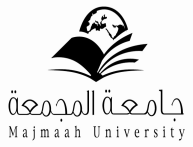 الكلية : كشف حضور أعضاء هيئة التدريس المراقبينتاريخ الامتحان :                                 الفترة :                            القاعة :                                                رئيس اللجنة :ماسم عضو هيئة التدريسالتوقيع1234567891011121314151617181920